(Espacio para tus apuntes)					(espácio por tu torbellino de ideas)Pizza a la catalana Nombre_________________  hora____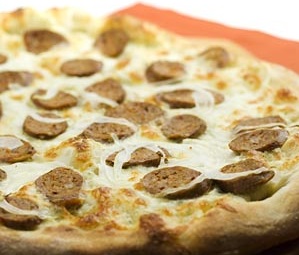  Pizza a la catalana es una receta para 2 personas, del tipo , de dificultad Fácil y lista en 20 minutos. Fíjate cómo cocinar la receta. ingredientes - 1 base pizza	- 150 g butifarra blanca	- 1 cebolla- tomate frito - queso mozarella - oréganocómo hacer pizza a la catalanaPon las siguientes pasos en el orden correcto, y usa palabras para indicarlo en la primera de cada pareja de rayas:_________ /  _________, horneamos la pizza a 180º unos 8 minutos, dependiendo de si nos gusta poco hecha o muy hecha._________ /   _______ extendemos una capa de tomate sobre la base de pizza, procurando que quede bien extendida. Encima ponemos una capa de mozarella, y vamos repartiendo las rodajas de butifarra blanca y las tiras de cebolla. Espolvoreamos con orégano a nuestro gusto._________ /    ________ nos aseguramos que la butifarra blanca no tiene piel, y la cortamos en rodajas de grosor medio. Pelamos y cortamos en tiras la cebolla.B. Ahora, piensa en unos sinónimos o palabras diferentes que puedes usar para indicar el mismo orden.Ahora, escribe otra receta.  Utiliza el mismo modelo con palabras transicionales:Título-				ingredientes:direcciones:_______/____________/_____________/________